Подготовительная группа №9 .Тема недели 18-22 мая Цель: -закреплять и расширять знания детей о животных жарких стран;- уточнять и расширять кругозор детей о жизни животных жарких стран;-формировать представления о взаимосвязях живых организмов со средой обитания;- совершенствовать диалогическую форму речи;- продолжать учить высказывать собственные суждения;- продолжать формировать навыки простейшего моделирования, украшения и дополнения образа характерными деталями, используя совмещённую изобразительную технику (лепка и рисование);- развивать интерес к представителям живой природы;- расширять активный понятийный словарь детей; - Беседа «Что мы знаем о животных жарких стран» - Чтение художественной литературы:   Б. Житков «Про слона»; Г. Снегирев «В пустыне», «Верблюжья варежка»; Н. Сладков «Желтая земля», «Разноцветная земля», «Пустыня», «Песчанкин дом», «Черепаха», «Разговоры в песках»- Заучивание наизусть  С. Маршак «Зебры», «Носорог», «Львята», «Жираф». Б. Заходер «Кенгуру», «Жираф», «Слон»- Загадывание загадок  о животных жарких стран Математика:Развивать способность к моделированию пространственных отношений между объектами в виде рисунка, плана, схемы. Учить «читать» простейшую графическую информацию. Рисование по клеточкам. Уточнение понятий: вверху - внизу, слева - справа, выше - ниже, правее - левее, правый верхний угол, левый нижний угол, в середине, вокруг и т. д Закреплят умение определять время по часам с точностью до часа.минуты. Рисование:  "Жираф"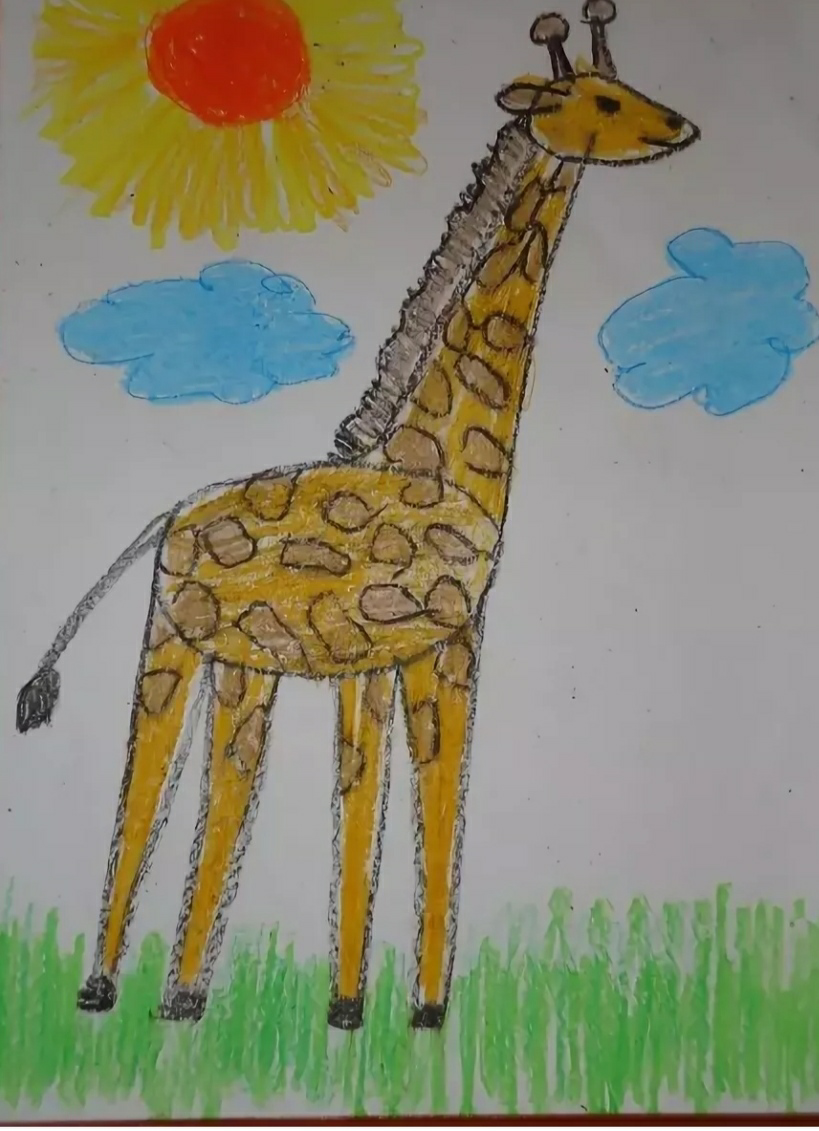 "Слон"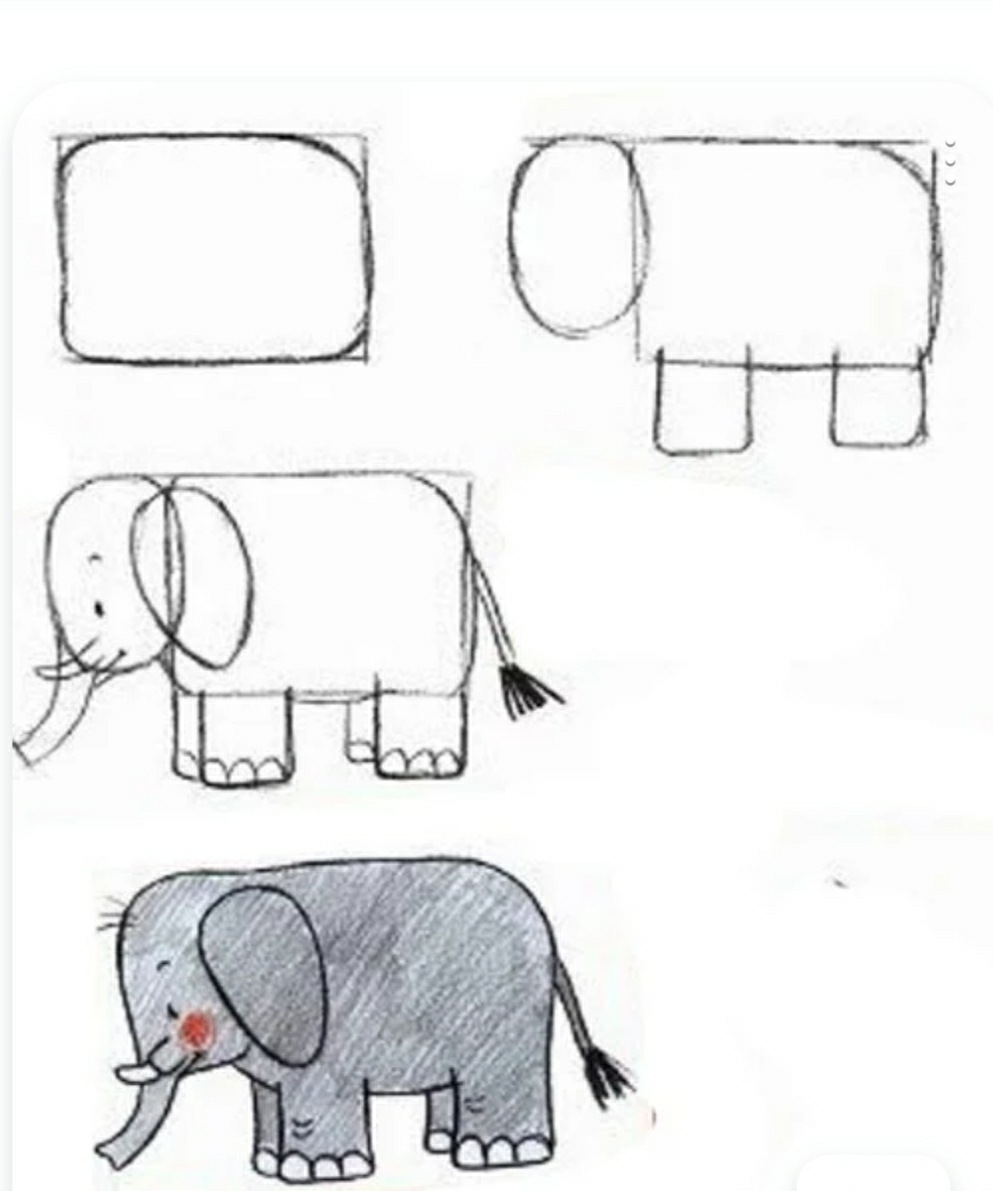  Лепка:"Жираф" 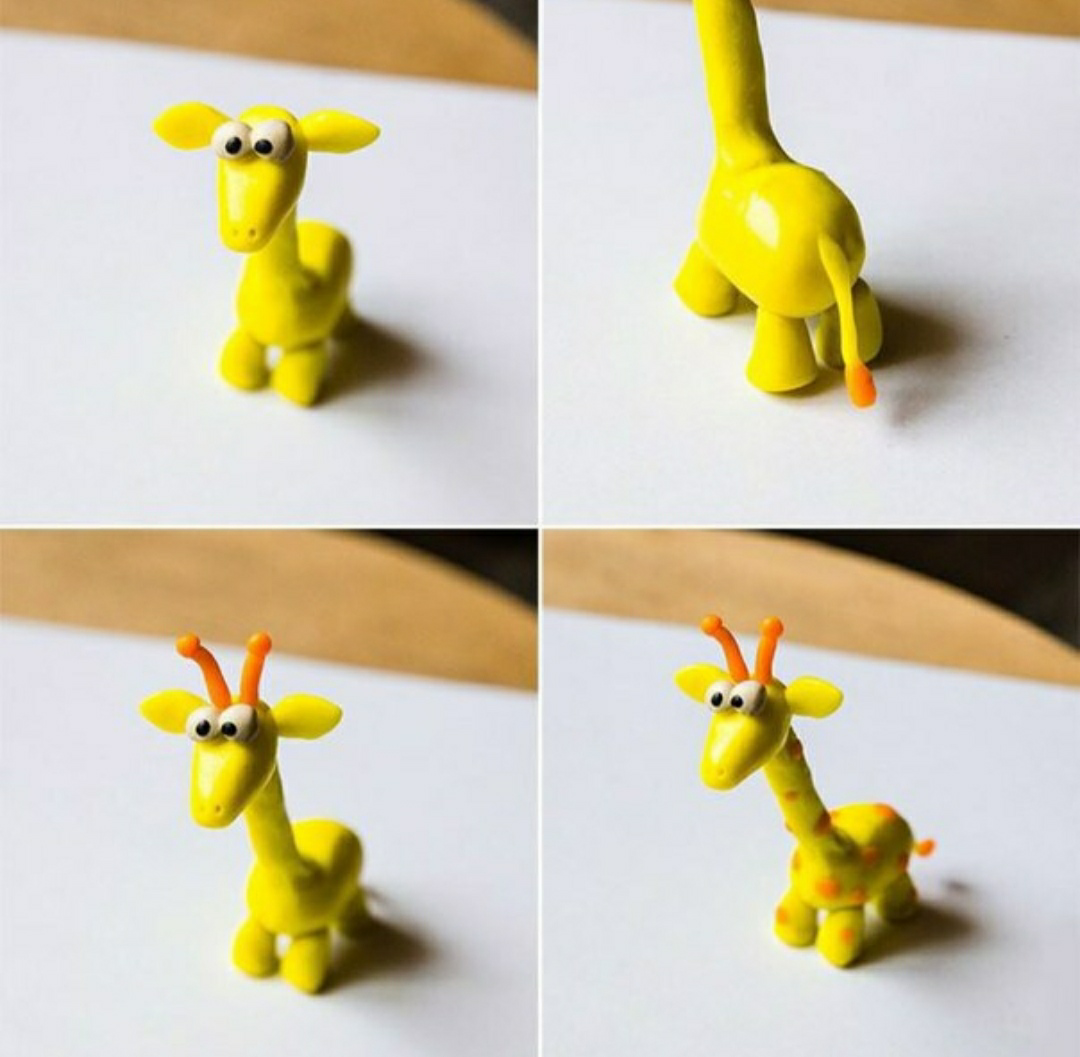 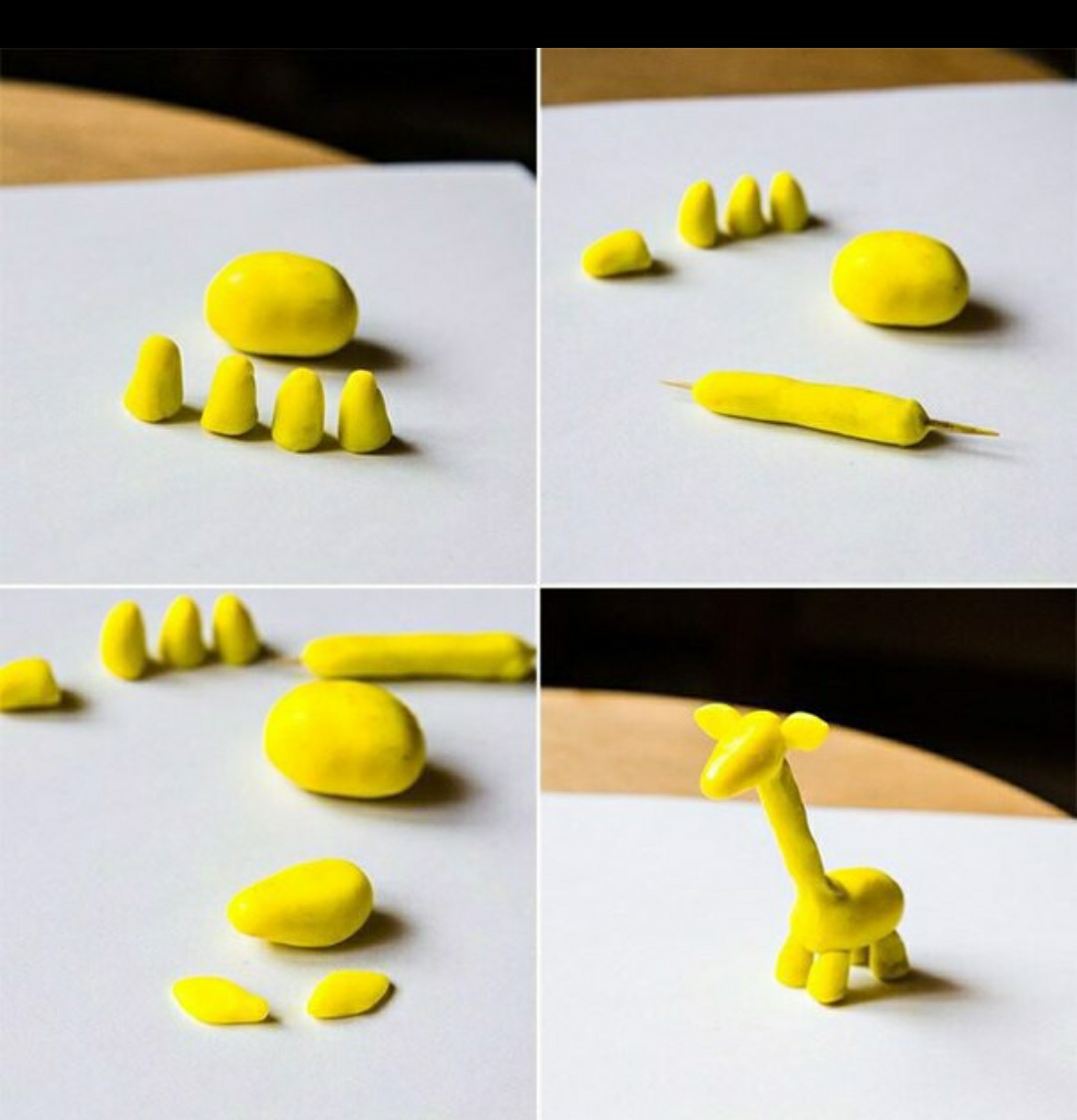 Дополнительный материал: Описание ПО ПЛАНУ: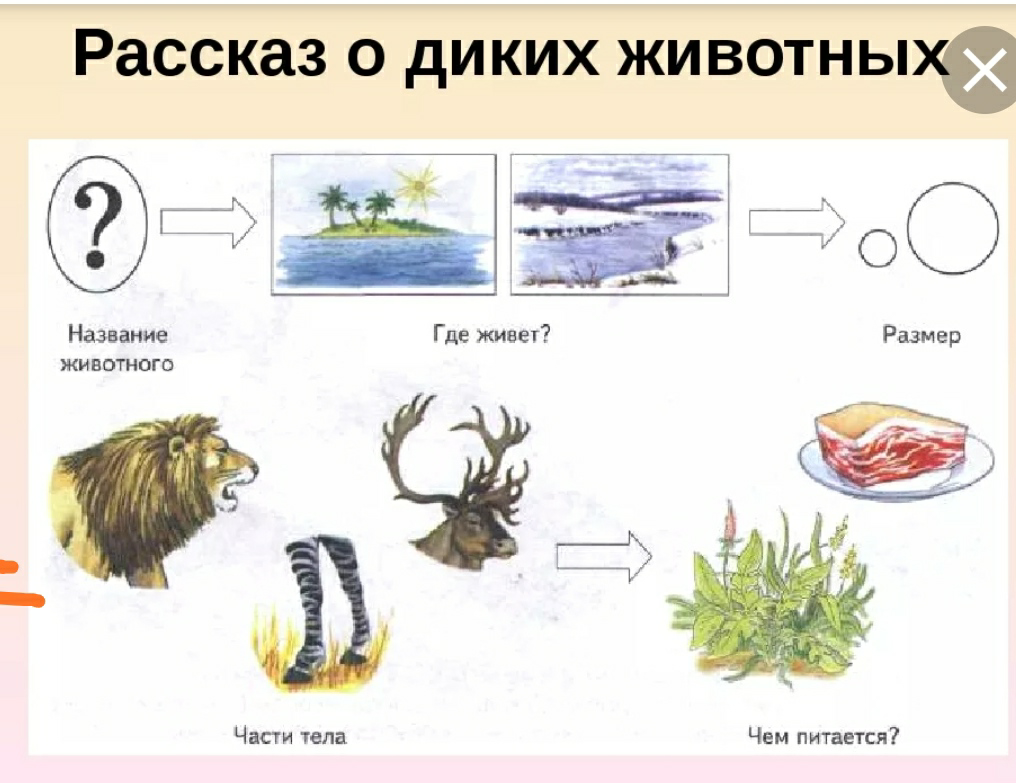  Загадки:Этот зверь какой-то странный:Шея, как стрела у крана.Чтобы ртом достать до травВдвое сложится...       ЖИРАФВяжет мама длинный шарф, Потому что сын...       ЖИРАФЯ в пижаме полосатой,Очень теплой, волосатой.Не лошадка я, но все жеНа лошадку я похожа.            ЗЕБРАПо реке плывет бревно.Ох и злющее оно!Тем, кто в речку угодил,Нос откусит...        КРОКОДИЛГрозный рык раздался вдруг,Распугал всех птиц вокруг.Ходит в клетке, озверев,Царь зверей, короче…           ЛЕВОн совсем не кровожадный,Потому что травоядный.Только смотрит строго,На носу — два рога,На ногах копыта - от врагов защита.Лишь слона не свалит с ног      Африканский        НОСОРОГРассмешит всех без обманаМастер в построеньи рож!Уморителен! Но все ж,Сей циркач на нас похож!Кто же это?..       ОБЕЗЬЯНАОн большой и очень сильный,Очень мощный и красивый.Всем знаком в Саванне он,Кто же? Африканский...         СЛОНПолосатый, как матрац,В клетке он живет сейчас.С виду вроде ласковый,Но гляди – опасен он!И ему в неволеНынче не до игр,И рычит невольноНа прохожих...       ТИГРМатериал для ознакомления:  Бегемот.Это бегемот, крупное и тяжелое животное. Стада бегемотов заселяют болота, реки и озера Центральной Африки. Шкура у бегемота серая, толщиной 4 см, не учитывая жировой слой. Кожа бегемота плотная, толстая, покрытая слизью, которая предохраняет его от пересыхания. Ноги короткие, уши маленькие. Бегемоты питаются только растениями. Ест только траву. Стебли и корни растений. Весь день он проводит в воде, спасаясь от жары. А кормится, вылезают на берег ночью. Хоть они кажутся неповоротливыми, они умеют быстро бегать, плавать и нырять.Зебра.Это Зебра - житель африканских пустынь. Для неё характерна полосатая окраска и оттопыренные “ослиные уши”. Это копытное животное, так как у нее на ногах имеются копыта. Это животное похоже на лошадь, только грива у нее густая и короткая, а шкура с полосатым рисунком. Хвост заканчивается кисточкой из волос. Питается исключительно растительной пищей. Они быстро бегают.Слон.Это слон. Он обитает в Африке, Индии. Слон очень большое животное. Его тело покрыто толстой, серой шкурой. У слона есть белые бивни и длинный хобот. С помощью хобота слон добывает пищу и пьет воду. Уши у слона очень большие. Ими он отгоняет насекомых. Ноги у слона толстые, а хвост короткий.Питается слон растительной пищей: травой, листьями и плодами деревьев.ОбезьянаЭто обезьянки. Они обитают в Африке, Индии, и других теплых странах. Их тело покрыто густой серой шерстью. Только мордочка, уши, ладони совсем голые. По внешнему виду они очень похожи на человека. У обезьяны очень длинный хвост, которым она может цепляться за ветви деревьев. Передние лапы у обезьяны длиннее, задних. Питаются они сочными плодами, орехами, молодыми веточками растений, птичьими яйцами и насекомыми. Очень любят бананы.КрокодилЭто крокодил, длинное зубастое животное. Обитают они во всех тропических странах, селятся в разнообразных пресных водоёмах.Крокодилы могут менять окраску. Когда холодно они коричнево или темно серого цвета. Согревшись, кожа крокодила становится грязно-зеленой, а если на солнце хищнику стало жарко его шкура приобретает песочный цвет. Длина крокодилов 2-4 метра. Плоская голова с длинным рылом, приплюснутое туловище, мощный, сжатый с боков хвост, довольно короткие лапы. Глаза расположены в верхней части головы, чтобы животное могло выглядывать из воды, выставив наружу лишь ноздри и глаза. Пища их разнообразна. Малыши питаются насекомыми, постарше – рыбой, взрослые - рыбой, птицами.